組別Team ID：202301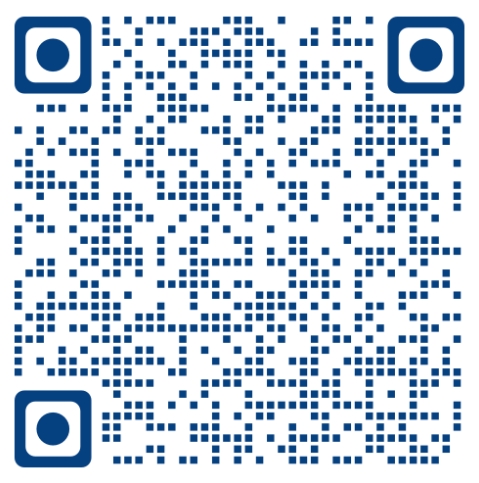 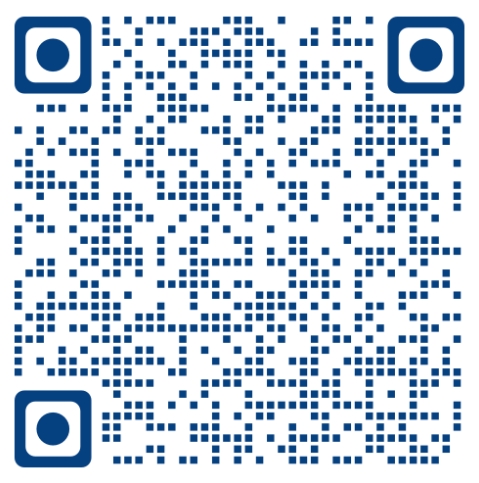 專題屬性Catlegory：多功能網站系統（Website System Design）專題名稱Project：芒果大夫（mango doctor）指導老師Advistor：洪○○老師（Prof. Chao-Kuei,Hung）組員Team members：○○○（10814000）、○○○（10814000）、○○○（10814000）、○○○（10814000）系統環境System environment：軟體Software：(下面項目供參考可自行增刪)作業系統Operating System:Linux mint語言Programing language:Python、PHP、JavaScript、HTML、CSS、jQuery開發工具Toolkits:Google Colaboratory、Visual Studio Code硬體Hardware：CPU:Intel(R) Core(TM)i5-10210U CPU @ 1.6GHz或更高規格；硬碟:475G；記憶體:8G RAM；顯示器:17以上。簡介：系統簡述（系統的主要功能）    使用者可在手機或電腦透過瀏覽器，上傳芒果病蟲害之相關照片、並分析出所對應的病蟲害，進而透過網頁將結果顯示出來，讓使用者透過病蟲害辨識結果加以找到對應的防治用藥。特色（系統的亮點）介面的友善性:本系統以使用者的角度設計，利用錨點讓使用者無需不停地    滾動頁面來尋找他們需要的資訊。介面的相容性:讓使用者能不再受限於電腦上才能使用，透過RWD也能讓不同裝置都可以瀏覽同一網站，提供最佳的視覺體驗。系統的實用性:讓新手農夫可以方便且快速的，利用此系統了解芒果樹的病徵，進而找出對應用藥。系統的可移質性:本系統使用AI進行訓練，如果未來要擴充其他種類的水果，只要加以訓練，便可更換使用。軟體的自由性:使用者無需下載任何應用程式，便可以再手機使用本介面。Introduction：Introduction    ○○○○○○○○○○○○○○○○○○○○○○○○○○○○○○○○○○○○○○○○○○○○○○○○○…。Features○○○○○○○○…。○○○○○○○○…。